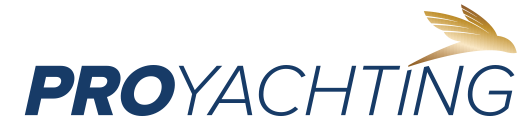 ГОНОЧНАЯ ИНСТРУКЦИЯPROYACHTING FUN RACE20221. Правила1.1 Соревнование проводится по правилам как определено в Правилах парусных гонок 2021-2024 (ППГ-21);Также будут применяться:1.2. Настоящая гоночная инструкция;1.3. Любые последующие дополнения и изменения, сделанные Гоночным комитетом.1.4. Приложение Р изменено таким образом, что Р2.2 и Р2.3 не применяются, любое наказание правила 42 наказывается одним штрафным оборотом.2. Отказ от ответственности 2.1 Все спортсмены принимают участие в соревнованиях полностью на свой страх и риск;2.2 Каждый член экипажа является лично ответственным за использование спасательных средств на борту;2.3 Организаторы не принимают на себя никакой ответственности в том, что касается потери, повреждения, ущерба или неудобств, которые могут быть причинены людям или имуществу, как на берегу, так и на воде, в связи с участием в регате.3. Оповещение участниковО любых изменениях Гоночной инструкции участники будут оповещены Гоночным комитетом перед выходом на воду или непосредственно на воде в устной форме.4. Сигналы на берегуСигналы на берегу подниматься не будет. Вся информация будет передаваться в соответствии с п.3 данной Гоночной инструкции.5. Участвующие яхты5.1 В регате могут принять участие гонщики, предварительно направившие заявки на участие организаторам (по эл. почте или по телефону) и подписавшие декларации участника парусной регаты PROyachting Fun Race;5.2 На момент проведения регаты гонщику должно быть не менее 14 лет. В сопровождении взрослого в регате может принять участие ребенок старше 10 лет;5.3 Яхты должны иметь экипаж не менее 3-х человек, но не более 6;5.4 Организаторы могут потребовать с экипажа перед гонками внести возвратный депозит в размере 25.000 рублей. 5.5 Экипаж принимает к сведению, что ущерб, причиненной арендованной яхте по вине арендатора должен быть компенсирован или  будет удержан из депозита;5.6 Экипажи обязаны знать и соблюдать ППГ-21;5.7 Шкипера яхт должны иметь соответствующий опыт и знания для управления яхтой;5.8 Организаторы соревнования оставляют за собой право не допустить к участию, либо снять с дистанции любой экипаж или члена экипажа в случае нарушения правил общественного поведения, либо их действий, которые могут привести к угрозе жизни, безопасности людей или же в случае повреждения яхты в связи с безответственным поведением. 6. Зона гонокЗона гонок – акватория Химкинского водохранилища. 7. Дистанция гонок7.1 Дистанция гонок будет сообщаться Гоночным комитетом в устной форме  перед выходом на воду или непосредственно на воде;7.2 Знаками дистанции являются  желтые надувные буи;7.3 После сигнала «Старт открыт» дистанция изменяться не будет, но может быть сокращена.7.4. При сокращении дистанции финиш может быть принят на любом из знаком дистанции.7.5. Флаг "S" поднятый на судейском судне, означат, что финиш яхты будет принят между  судном и ближайшим знаком дистанции. Все участники будут оповещены о сокращении дистанции звуковыми сигналами. 8. Старт и финиш8.1 Стартовые сигналы – в соответствии с Правилом 26 ППГ-21;8.2 Яхта должна стартовать в пределах 5-х минут после сигнала «Старт открыт»; яхта, пересекающая стартовую линию позднее, будет считаться DNS. Яхта, стартовавшая позже, чем через 5 минут после сигнала "Старт открыт" считается как "DNS".8.3 Стартовой считается линия между буем у левого конца линии и шестом на борту катера Гоночного комитета;8.4 Финишной считается линия между буем левого конца линии и шестом на борту катера Гоночного комитета.9. Наказания9.1 Яхта, находящаяся в гонке, которая нарушила какие-либо правила ППГ-21 и настоящей Гоночной инструкции, должна выполнить наказание «один оборот на 360»;10. Протесты и требования восстановить результатЯхта имеет право протестовать против другой яхты только так, как описано в этом пункте (этим изменяется ППГ 60.1(а)):Во время гонки яхта может протестовать против другой яхты только по правилам Части2 и только по инциденту, в котором она участвовала. Для каждого протеста яхта обязана сделать оклик «Протест» и явно показать красный флаг при первой разумной возможности. 10.2 Если ампайр принял решение на воде по протесту яхты в соответствии с п.17.1, то яхта, подающая протест, не имеет права на рассмотрение в соответствии с правилом 63 ППГ, за исключением случаев нарушения правила 14 с ущербами или травмами экипажа.10.3 Яхта, намеревающаяся подать протест или требование исправить результат должна информировать ГСС о своем намерении протестовать сразу же после или во время финиша.10.4 Время подачи протестов - 30 минут после прихода ГСС в гавань.10.5 Протестовые бланки могут быть получены в офисе регаты.10.6 Протесты от гоночного комитета, технического комитета или протестового комитетов также должны быть поданы в течение времени подачи протестов.10.7  В случае, если яхта, подавшая протест, не является на рассмотрение, протест отклоняется.11. Сигналы ампайра и наказания11.1Все гонки будут обслуживаться ампайрами – судьями протестового комитета на воде. Никакие процедуры не могут быть предприняты в отношении любого действия или бездействия ампайра.11.2 Ампайр будет сигнализировать о решении следующим образом:(а) Зеленый флаг с одним продолжительным звуковым сигналом означает «Наказание не накладывается»;(b) Красный флаг с одним продолжительным звуковым сигналом означает «Наказание наложено или остается невыполненным». Ампайр окликом или сигналом укажет на каждую такую яхту. Ампайр по возможности продублирует сообщение о наказании яхты по рации.11.3 Правила 42, 44.1 изменены таким образом, что яхта может оправдаться, выполнив один оборот, включающий один поворот оверштаг и один поворот фордевинд в одном направлении.11.4 Яхта, на которую наложено наказание по пункту ГИ 16.2(b), обязана выполнить «Наказание в один оборот» в соответствии с правилом 44.2 ППГ и пунктом 16.4 ГИ.11.5 Яхтам должно быть дано время для ответных действий по протесту. Яхта, участник инцидента, имеет право ответить немедленным выполнением соответствующего наказания, или явно показывая, что она будет это делать так быстро, как это возможно.12. Контрольное время12.1 Яхты, которые финишируют более чем через 10 минут после финиша первой яхты, правильно прошедшей дистанцию, будут считаться DNF.13. Запрещенные действия13.1 Выдвигать бушприт, кроме случаев постановки, несения и уборки генакера. Бушприт должен быть полностью убран при первой разумной возможности после уборки генакера.13.2 Выдвигать бушприт раньше, чем яхта окажется на новом участке дистанции, после входа в зону двух длин возле знака для поднятия генакера. 13.3 За нарушение  пунктов 13.1 и 13.2 на нарушившую яхту судейской коллегией может быть наложен штраф в размере 1 (одного штрафного) очка к фактическому результату яхты в гонке, в которой произошло нарушение.13.4 за исключением кратковременной работы с парусом и/или ремонта, экипаж, находясь на палубе, должен оставаться позади мачты;13.5 экипаж не должен стоять или наклоняться за линию лееров или за кормовой релинг для содействия поворотам оверштаг, фордевинд перекатом или увеличению кренящего момента или для любых других причин, кроме кратковременной потребности в ремонте или исправлению проблем;13.6 не более двух членов экипажа могут свешивать ноги за борт;13.7 при выполнении поворотов оверштаг или фордевинд экипаж не должен висеть, толкать или тянуть за ванты, мачту, леера, стойки или любые другие предметы для содействия маневру;13.8 за исключением случаев неотложной медицинской помощи или кратковременного управления с парусом и/или ремонта, головы и плечи членов экипажа должны оставаться над палубой.13.9 запрещается использовать ванты (включая любые внутренние ванты) для облегчения смены галса (поворотов оверштаг или фордевинд), либо использовать ванты выше нижнего талрепа, для того чтобы содействовать открениванию яхты.13.10. Команда может быть оштрафована или дисквалифицирована по усмотрению ампайра или члена гоночного комитета  за нарушение п.п. 69.1. Первое нарушение членами любой команды  п.п. 69.1 в отношении других участников регаты  влечет за собой наложение  5 -ти   штрафных очков на команду в гонке,  в которой было зафиксировано данное нарушение. Повторное нарушение влечет за собой дисквалификацию команды во всех гонках регаты без рассмотрения. 14. Подведение результатов14.1 В зачет идут все состоявшиеся гонки;14.2 Будет применяться линейная система подсчета результатов;14.3 При подсчете общего  рейтинга команд  в зачет идут все проведенные регаты;14.4 Командой считается экипаж, в составе которого гоняется минимум 2 человека из изначально заявленного состава команды.14.5 Замена экипажа в течение регаты возможна только при согласовании с гоночным комитетом.14.6 PROyachting Fun Race - любительская регата, в которой рулевым яхты может стать любой желающий, обладающий навыками управления парусной яхтой. В случае, если шкипер яхты  - профессиональный яхтсмен, к фактическим результатам таких яхт в каждой гонке прибавляется по 1,5 штрафных очка.14.7 Допускается присутствие не более 2-х профессиональных яхтсменов на борту каждой яхты во время проведения гонок регаты.15. Телевидение и СМИОрганизатор оставляет за собой право использовать фотографии, видео и аудио записи, сделанные во время регаты.16. Реклама16.1 Каждая яхта обязана нести рекламу, предоставленную проводящей организацией;16.2 Проводящая организация имеет право разрешить участникам нести иную рекламу по индивидуальной договоренности.